Name: ___________________	Table#: ______	Period: ______	Date: ______6.2A NOTES – Slope of a LineObjective:  Derive slope using graph and table (CCSS: 8.EE.6) WATCH “Slope Dude”      https://www.youtube.com/watch?v=avS6C6_kvXM     GRAPHSTABLESUse EQUATION to find the slope. Circle the slope and write it out. y = mx + bCLASSWORK. Complete the following problems below. Use   to find the slope of the line.    1.  a) Describe the slope.  ____________________      b) Then find the slope of the  line.            m = 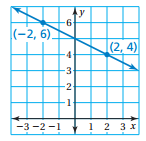 2.  a) Describe the slope.  ____________________      b) Then find the slope of the  line.            m = 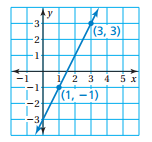 3. a) Describe the slope.  ____________________      b) Then find the slope of the  line.            m = 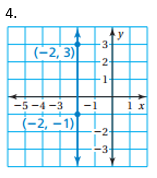 4. a) Describe the slope.   ____________________      b) Then find the slope of the  line.            m = 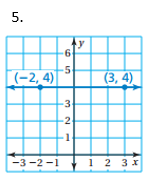 5. Use the table to find the slope (constant rate of change)6. Use the table to find the slope (constant rate of change)7. Use the table to find the slope (constant rate of change)m = ________    b = ________m = ________    b = ________m = ________    b = ________m = ________    b = ________m = ________    b = ________                           m = ________    b = ________m = ________    b = ________m = ________    b = ________7. m =                                                              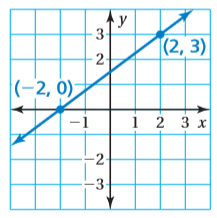 8. m =    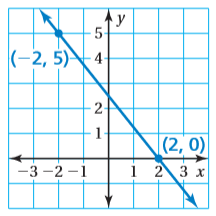 9. m =   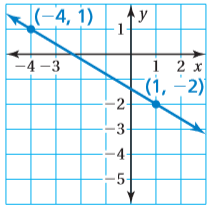 10. m = 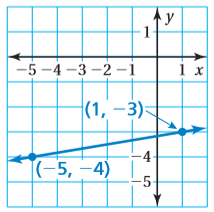 21.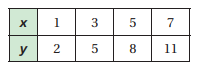 m =                                                                                   22. 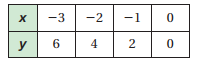 m =                                                                                   23. 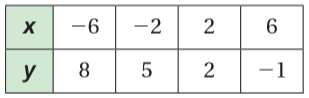 m =                                                                                   24.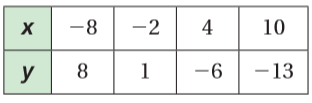 m =                                                                                  33. Do the points A(-2,-1), B (1, 5), and C(4, 11) lies on the same line? Explain. 